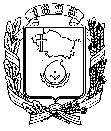 АДМИНИСТРАЦИЯ ГОРОДА НЕВИННОМЫССКАСТАВРОПОЛЬСКОГО КРАЯПОСТАНОВЛЕНИЕ07.08.2019                                  г. Невинномысск                              № 1293Об утверждении средней рыночной стоимости 1 квадратного метраобщей площади жилья на первичном и вторичном рынках жильягорода Невинномысска на второй квартал 2019 годаВ соответствии с постановлением администрации города Невинномысска от 01 декабря 2010 г. № 4051 «Об утверждении методики определения средней рыночной стоимости 1 квадратного метра общей площади жилья на первичном и вторичном рынках жилья города Невинномысска», на основании данных строительных организаций, осуществляющих продажу первичного жилья, риэлторских организаций, осуществляющих продажу вторичного жилья, постановляю:Утвердить среднюю рыночную стоимость 1 квадратного метра общей площади жилья в городе Невинномысске на второй  квартал 2019    года:1) на первичном рынке жилья в размере 36750 рублей;2) на вторичном рынке жилья в размере 30500 рублей.2. Опубликовать настоящее постановление в газете «Невинномысский рабочий» и разместить на официальном сайте администрации города Невинномысска в информационно–телекоммуникационной сети «Интернет».Заместитель главы администрации города,руководитель управленияжилищно–коммунального хозяйстваадминистрации города Невинномысска                                       Р.Ю. Поляков